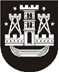 KLAIPĖDOS MIESTO SAVIVALDYBĖS TARYBASPRENDIMASDĖL KLAIPĖDOS MIESTO SAVIVALDYBĖS TARYBOS 2018 M. LAPKRIČIO 29 D. SPRENDIMO NR. T2-250 „DĖL MATERIALINĖS PARAMOS TEIKIMO KOMISIJOS SUDARYMO IR MATERIALINĖS PARAMOS TEIKIMO KOMISIJOS NUOSTATŲ PATVIRTINIMO“ PAKEITIMO2021 m. vasario 25 d. Nr. T2-42KlaipėdaVadovaudamasi Lietuvos Respublikos vietos savivaldos įstatymo 15 straipsnio 5 dalimi, 18 straipsnio 1 dalimi ir Materialinės paramos teikimo tvarkos aprašo, patvirtinto Klaipėdos miesto savivaldybės tarybos 2020 m. balandžio 9 d. sprendimu Nr. T2-53 „Dėl Materialinės paramos teikimo tvarkos aprašo patvirtinimo“, 112.1 papunkčiu, Klaipėdos miesto savivaldybės taryba nusprendžia:1. Pakeisti Klaipėdos miesto savivaldybės tarybos 2018 m. lapkričio 29 d. sprendimą Nr. T2-250 „Dėl Materialinės paramos teikimo komisijos sudarymo ir Materialinės paramos teikimo komisijos nuostatų patvirtinimo“ ir 1 punktą išdėstyti taip:„1. Sudaryti šios sudėties Materialinės paramos teikimo komisiją:Kazys Bagdonas, Klaipėdos miesto savivaldybės tarybos Sveikatos ir socialinių reikalų komiteto pirmininkas;Kristina Gureckienė, Klaipėdos miesto savivaldybės administracijos Teisės skyriaus vyriausioji specialistė;Audronė Liesytė, Klaipėdos miesto savivaldybės administracijos Socialinės paramos skyriaus vedėja;Tomas Meškinis, asociacijos Vitės bendruomenės pirmininkas;Rožė Perminienė, Klaipėdos miesto savivaldybės administracijos Sveikatos apsaugos skyriaus vedėja; Viktorija Petkė, Valstybės vaiko teisių apsaugos ir įvaikinimo tarnybos prie Socialinės apsaugos ir darbo ministerijos Klaipėdos apskrities vaiko teisių apsaugos skyriaus vyriausioji specialistė;Deividas Petrolevičius, Klaipėdos miesto savivaldybės administracijos vyriausiasis patarėjas;Jurijus Šeršniovas, Klaipėdos miesto savivaldybės tarybos Sveikatos ir socialinių reikalų komiteto narys;Gina Vilimaitienė, Klaipėdos miesto savivaldybės administracijos Socialinės paramos skyriaus Socialinių išmokų poskyrio vedėja.“2. Skelbti šį sprendimą Klaipėdos miesto savivaldybės interneto svetainėje.Savivaldybės merasVytautas Grubliauskas